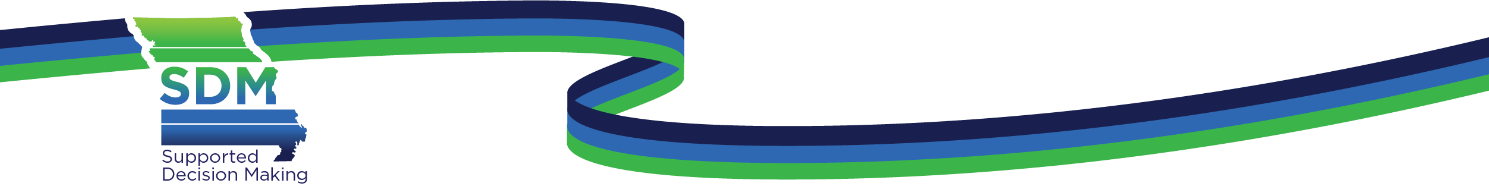 Model Supported Decision-Making AgreementThis is a model Supported Decision-Making Agreement. It can be modified or customized for individual needs.*A person may use Supported Decision-Making practices without any document.Supported Decision-Making Agreement MO Rev Stat § 475.075 (13) (4)This document IS 	/ IS NOT 	legally binding. Only a person with the legal right and capacity to contract can make a legally binding agreement.I, 	, make this supported decision-making agreement to choose supporters to help me make decisions. I am choosing to make this agreement. I may end this agreement at any time. These supporters DO NOT make decisions for me. They give me information, advice, and other support so I can make decisions for myself.My Name:  	Created by the Missouri Consortium for Supported Decision-Making, with assistance from:Missouri Protection & Advocacy ServicesA Public Interest Law Firm Since 1977Health CareI DO ___ 	_ / DO NOT 	want help with health care. Here is a list of people I want to help me with health care decisions:These supporters may do these things:Yes _ _ No _ _ - Get and look at my health care information, including seeing my private health information under the Health Insurance Portability and Accountability Act of 1996 (HIPAA). A release is signed at the end of this agreement.Yes _ _ No _ _ - Help me make and keep appointments for my health care. Yes _ _ No _ _ - Help me understand health care decisions.Yes _ _ No _ _ - Help me understand my medications, help remind me about my medications, and assist me in getting and taking my medications.Yes _ _ No _ _ - Help me understand personal hygiene, help remind me about my personal hygiene, and help me in with my personal hygiene.Yes _ _ No _ _ - Help me decide where, when, and what to eat.Yes _ _ No _ _ - Help me understand and access sexual health care.Yes _ _ No _ _ - Communicate or help communicate my decisions to others.These supporters may also do these things:These supporters MAY NOT do these things:Financial Decision-MakingI DO ___ 	/ DO NOT 	want help with financial decision-making. Here is a list of people I want to help me with financial decisions:These supporters can help me in these ways:Yes _ _ No _ _ - Get and look at my financial information, including bank records. Yes _ _ No _ _ - Help me get information about my finances.Yes _ _ No _ _ - Help me make decisions about managing my money and property. Yes _ _ No _ _ - Help me fill out financial forms and documents.Yes _ _ No _ _ - Help me maintain a budget.Yes _ _ No _ _ - Help me track financial due dates.Yes _ _ No _ _ - Help me make decisions about work, finding jobs, and using services and supports to work.Yes _ _ No _ _ - Get and look at information about my work, job supports, and job services. Yes _ _ No _ _ - Communicate or help communicate my decisions to others.These supporters may also do these things:These supporters MAY NOT do these things:Where I Live and Community LivingI DO ___ 	/ DO NOT 	_ want help with decisions about where I live and community living. Here is a list of people I want to help me with these decisions:These supporters can help me in these ways:Yes _ _ No _ _ - Get and look at information about places where I have lived. Yes _ _ No _ _ - Help me decide where to live.Yes _ _ No _ _ - Help me decide who to live with.Yes _ _ No _ _ - Help me understand chores, remind me to do chores, and help me do chores.Yes _ _ No _ _ - Help me understand any leases I am thinking about, and help me understand any rules of my home and community.Yes _ _ No _ _ - Help me make decisions about transportation, and help me use transportation. Yes _ _ No ____ - Help me with community living services and resources.Yes _ _ No _ _ - Communicate or help communicate my decisions to others.These supporters may also do the following:I DO NOT give permission for these people to do the following:EducationI DO ___ 	_ / DO NOT 	want help with decisions about education. Here is a list of people I want to help me with decisions about education:These supporters can help me in these ways:Yes _ _ No _ _ - Get and look at my education information, including seeing my education records under the Family Educational Rights and Privacy Act of 1974 (FERPA). A release is signed at the end of this agreement.Yes _ _ No _ _ - Help me make decisions about whether to go to school, and where to go.Yes _ _ No _ _ - Help me make decisions about special education and accommodations.Yes _ _ No _ _ - Attend education meetings with me, including IEP meetings and school conferences.Yes _ _ No _ _ - Help me make decisions about school activities and extracurriculars.These supporters may also do the following:I DO NOT give permission for these people to do the following:EmploymentI DO ___ 	_ / DO NOT 	want help with decisions about employment. Here is a list of people I want to help me with employment decisions:These supporters can help me in these ways:Yes _ _ No _ _ - Get and look at my employment information.Yes _ _ No _  _ - Get and look at medical information related to my employment, including seeing my private health information under the Health Insurance Portability and Accountability Act of 1996 (HIPAA). A release is signed at the end of this agreement.Yes _ _ No _  _ - Get and look at educational information related to my employment, including seeing my education records under the Family Educational Rights and Privacy Act of 1974 (FERPA). A release is signed at the end of this agreement.Yes _  _ No _   _ - Help me make decisions about transitional services – services as I transition out of high school.Yes _ _ No _ _ - Help me determine my career options.Yes _ _ No _ _ - Help me make decisions about whether to do more education or training. Yes _ _ No _ _ - Help me make decisions about supported employment.Yes _ _ No _ _ - Attend meetings about my employment with my employment supporters, including Vocational Rehabilitation or other employment agencies.Yes _ _ No _ _ - Help me with career preparation and placement. Yes _ _ No _ _ - Help me request accommodations for my work.Yes _ _ No _ _ - Help communicate with my work, including my employment support providers such as Vocational Rehabilitation or other employment agencies.Yes _ _ No _ _ - Help me manage my financial benefits related to working.(Employment Continued)These supporters may also do the following:These supporters MAY NOT do these things:OtherI DO ___ 	_ / DO NOT 	want help with other decisions. Here is a list of people I want to help me with making these decisions:These supporters can help me in these ways:These supporters MAY NOT do these things:This agreement starts when I sign it, and ends when I choose to end it. Any supporter may leave the agreement by telling me in writing. If a supporter leaves the agreement, the rest of the agreement continues.Signed this date: _ 	_ 	__ 	Signature of Person Entering This Agreement	Printed Name of Person Entering ThisAgreementI agree to be a Supporter under this agreement:_ 	__ 	Signature of Supporter 1	Printed Name of Supporter I agree to be a Supporter under this agreement:_ 	__ 	Signature of Supporter 2	Printed Name of Supporter I agree to be a Supporter under this agreement:_ 	__ 	Signature of Supporter 3	Printed Name of Supporter I agree to be a Supporter under this agreement:_ 	__ 	Signature of Supporter 4	Printed Name of Supporter I agree to be a Supporter under this agreement:_ 	__ 	Signature of Supporter 5	Printed Name of SupporterAuthorization Under HIPAA to Disclose Protected Health InformationTO WHOM IT MAY CONCERN:This Authorization is made pursuant to the Health Insurance Portability and Accountability Act (HIPAA) and its regulations, including 45 C.F.R. § 164.508.I, 	, hereby authorize all “covered entities” as defined in HIPAA, including but not limited to any hospitals or other health service operations, doctors (whether medical, osteopathic, podiatric or chiropractic), psychiatrists, psychologists, therapists, nurses, clinics, pharmacies, laboratories, assisted living facilities, residential care facilities, nursing homes medical insurance company or any other health care provider or affiliate), to freely release all of my medical records to any or all of the following named persons (my “Agents”):Printed Name of Supporter	AddressPrinted Name of Supporter	AddressPrinted Name of Supporter	AddressPrinted Name of Supporter	AddressPrinted Name of Supporter	AddressMy Agent may, at my Agent’s discretion, direct that any of my medical records be released directly to a third party, including any licensed physician.The purpose of this Authorization is to allow my Agents to obtain any and all medical records in order to assist me in supported decision-making concerning my health care.I understand this authorization may be revoked in writing at any time except to the extent already acted upon. To revoke this authorization I must send a revocation in writing to: 	,   attorney   at   law, at  address 	.This authorization will expire six months after my death.I understand that my medical records disclosed pursuant to this authorization may be redisclosed by the recipient and may no longer be protected by the privacy regulations.A photocopy of this authorization shall be considered as effective and valid as the original.Signed this 	(day) of 	(month), 	(year).Signature	Printed NameAuthorization Under FERPA to Disclose Educational RecordsTo the following institution and records provider:This Authorization is made pursuant to the Family Educational Rights and Privacy Act (FERPA) and its regulations.Please provide information from the educational records of the following person:StudentPlease provide the information to the following person or people:Person(s) and Relationship to StudentPerson(s) and Relationship to StudentI authorize release of all records. This information is released for the purpose of getting support with my decisions, as specified in my Supported Decision-Making Agreement.I understand that I may end this authorization in writing at any time except to the extent already acted upon. I may end this authorization by giving written notice to the institution/records provider listed above.I understand that my records disclosed because of this authorization may be disclosed again by the recipient and may no longer be protected by the privacy regulations.A copy of this authorization is as effective and valid as the original.Signed this date:  	Signature	Printed NameNameRelationshipHome AddressEmailPhone numberNameRelationshipHome AddressEmailPhone numberNameRelationshipHome AddressEmailPhone numberNameRelationshipHome AddressEmailPhone numberNameRelationshipHome AddressEmailPhone numberNameRelationshipHome AddressEmailPhone number